Project TitleAuthor(s)Affiliation (s)SELECTION OF OPPORTUNITIES FOR IMPROVEMENTWrite hereKEY MEASURES FOR IMPROVEMENTWrite herePROCESS OF GATHERING INFORMATIONWrite hereANALYSIS AND INTERPRETATIONWrite hereSTRATEGIES FOR CHANGEWrite hereEFFECT OF CHANGEWrite hereTHE NEXT STEPWrite here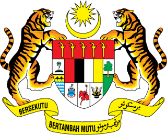 KEMENTERIAN KESIHATAN MALAYSIAINSTITUT PENYELIDIKAN SISTEM KESIHATANLAMPIRAN E2TEMPLATE FOR ABSTRACT AND WRITE-UP (BAHASA INGGERIS)